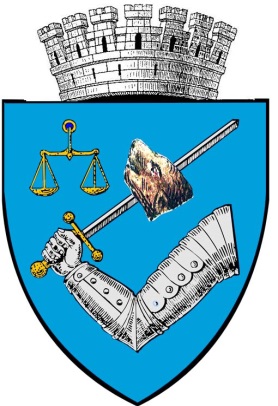 MUNICIPIUL TÎRGU-MUREŞROMÂNIA – 540026 Tîrgu-Mureş, Piaţa Victoriei nr. 3Tel: 00-40-265-268.330Fax: 00-40-265-269.571e-mail: secretar@tirgumures.ro www.tirgumures.ro Nr.  51.756   din   25  septembrie  2017    ANUNŢMunicipiul Tîrgu Mureş, în conformitate cu prevederile     art. 7 din Legea nr.52/2003 privind transparenţa decizională în administraţia publică, îşi face publică intenţia de a aproba printr-o hotărâre  înființarea de către Municipiul Tîrgu Mureș, în calitate de membru fondator, a Grupului de Acțiune Locală Municipiul Tîrgu Mureș, responsabil de implementarea Strategiei de dezvoltare locală elaborată în contextul Ghidului Specific privind depunerea și selecția Strategiilor de Dezvoltare Locală Etapa a II-a a mecanismului Dezvoltarea Locală plasată sub Responsabilitatea Comunității (DLRC)Proiectul de hotărâre este publicat din data de                                 21 septembrie 2017,  pe site-ul Municipiului Tîrgu Mureş: www.tirgumures.ro şi afişat la sediul instituţiei din Tîrgu Mureş,   P-ţa Victoriei, nr.3.Cei interesaţi pot trimite în scris propuneri, sugestii, opinii care au valoare de recomandare, până la data de 27 septembrie 2017, la sediul Municipiului Tîrgu Mureş sau prin e-mail: secretar@tirgumures.ro.p. Secretarul  Municipiului  Tîrgu Mureş,Director executiv D.J.C.A.A.P.L.Cătană Dianora-MonicaÎntocmit: Tamba Mariana